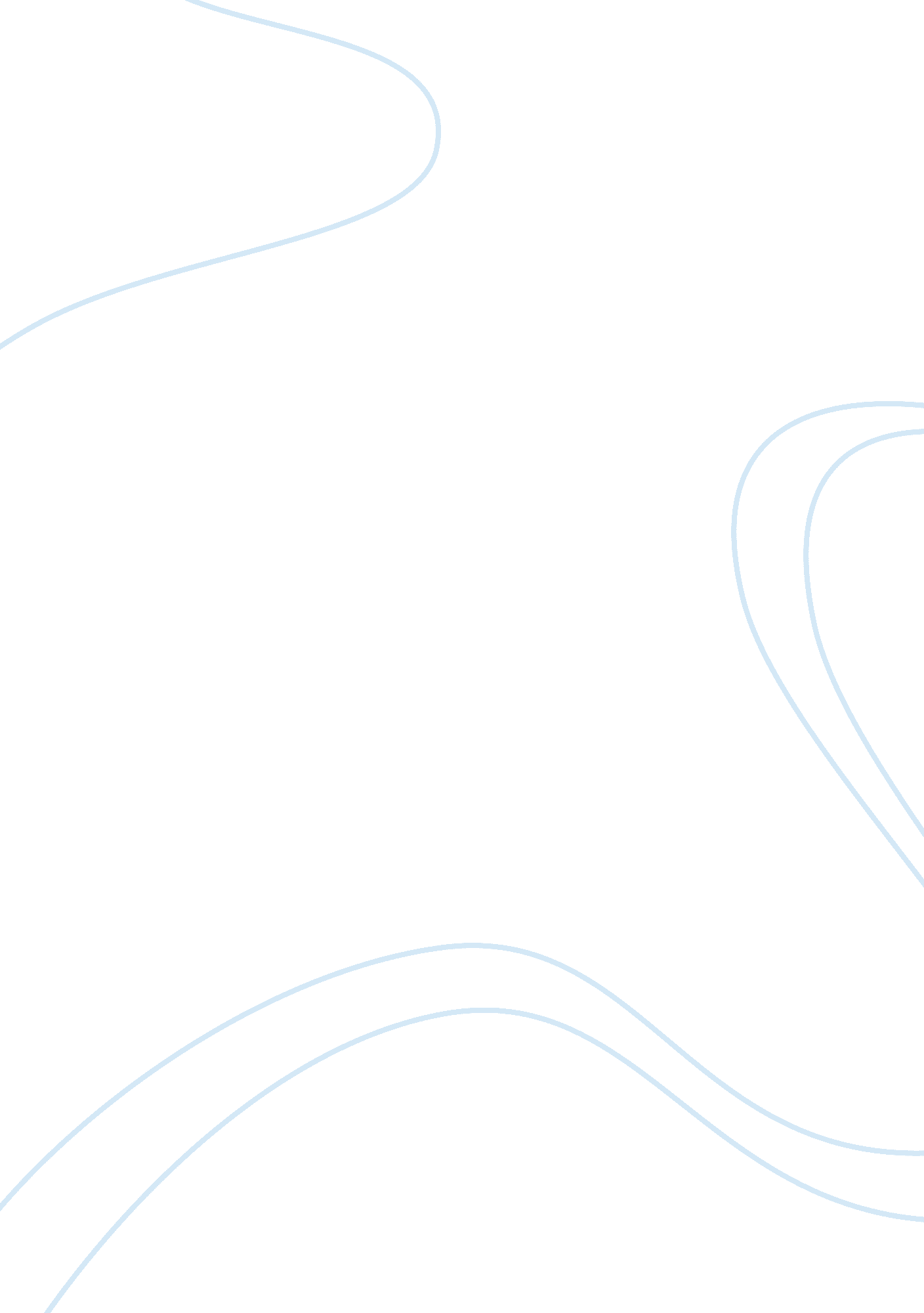 Critique a piece of stringLinguistics, English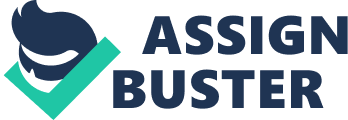 Your full full October 13, A Piece of String The theme of the story, A Piece of String, was based on the concept that a person cannot get the respect of people once he/she is accused of doing something wrong. The story revolved around a man, Maitre Hauchecome, who was accused of stealing a wallet. One day, while walking towards the public square, Hauchecome saw a piece of string lying on the ground, which he picked up thinking it to be useful. When Hauchecome was preparing to roll it up, he saw Maitre Malandain, his rival, observing him. 
The story took a turn when the Mayor of town tavern called Hauchecome at his office for an inquiry. Hauchecome became worried and reached the mayor’s office. Through mayor, he came to know that he had been accused of stealing of wallet, which contained 500 francs and some important documents. Hauchecome tried to prove his innocence but the facts and proofs went against him. Malandain was the person who told mayor that he had seen Hauchecome picking up a wallet from the ground. Watching the situation getting tense, Hauchecome walked back to the outskirts of the town to find the wallet. In the meantime, someone else found the wallet and returned it to the mayor. Hauchecome became happy with the news and came back to his town. However, people did not welcome him. They still considered him accused of theft. It was a very upsetting situation for him because he had lost his respect in his town. The story ended with the death of Hauchecome. The concept revealed through story is that a person cannot clear himself in front of the society once he becomes accused of doing something wrong. 
Works Cited 
Not required. 